Year 7 Churchill Academy EnglishExtended Learning ProjectTheme Park Unit – 6 weeksEthos of the extended learning project: The purpose of an extended learning project in Year 7 is to get you into good habits of learning at home. As you go through Churchill Academy a good home working ethos will be invaluable in:  helping you cope with revision for exams, ensuring you have good time management skills, as well as showing you can meet deadlines and work independently. This term the Icaris focus will be completing tasks, equipment, peer/self-assessment and meeting deadlines. Rewards will be given by your teacher for achieving this. As this is a homework project you will also be able to earn excellent homework points based on the quality of your work. Your challenge is to manage your time efficiently so that at the end of the unit of work you have a fantastic quality extended learning project to hand in. There are three levels of challenge in this booklet, so you need to choose which level you are aiming for and explain why at the start. At the end you will self-assess, you will have to decide if you have met the level of challenge you were aiming for and how have you done this. Finally, we want you to be creative and enjoy – so if you want to do these tasks on the computer, add pictures, create a collage, design a canvas painting, make it into a dance, video link or any variety of interesting and creative ways please do. We look forward to your fantastic and creative outputs.Task One/Fortnight of the unitResearch and create a poster which gives the rules for writing to advise.L3/4 – Research three persuasive techniques and explain what they areL5/6 – Research five persuasive techniques and explain what they are with examples of the technique – you are persuading Y7 students to sign up for Alton Towers during activity weekL7/8 – Research ten persuasive techniques and explain what they are with examples showing how you can persuade Y7 students to sign up for Alton Towers during activity weekTask Two/Fortnight two of the unitL3/4 – Annotate the following logo with explanations of how it appeals to the readerL5/6 – Annotate the following logo with explanations of how it appeals to the reader – explain what would make it better and why you think this in detailL6/7 – Annotate the following logo with explanations of how it appeals to the reader – Design an alternative logo and explain why your logo is more appropriate in detail and annotate with detailed explanations of how it appeals more than the original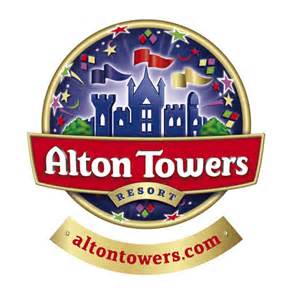 Task Three/Fortnight three of the unitCome to Arrowhead Valley looking for speed excitement and adventure. Then Arrowhead Valley is your destination. There you will embark on the most exciting journey you have ever imagined. You will discover the mysteries of Imperial Japan win the respect of the Wild West explore the jungles of Amnesia and travel through exotic Africa. How often have you wished for an adventure like this Few adventures are as action-packed as the ones you will experience on our rides. Challenges like Death Valley the freefall of Dominator or the speed of The Beast are world-famous rides that are not to be missed. Experience the greatest acceleration in the world of Death Valley. Drag yourself to travel through the 8 loops of the legendary rollercoaster known as The Beast. After having fallen from a height of 100m nothing will ever be the same for you by experiencing Dominator. But don't worry. You're sure to find rides you love even if you're not an adrenaline junkie. There is even a kids section which includes a mini water park with lots of fun-filled action. With over 30 rides for both adults and kids youre sure not to miss out. Whoever you are whatever your age and whoever you have come with it is an experience you will remember for a long time. The shows at Arrowhead Valley Park are the most entertaining way of emerging yourself in the cultures that are represented by each of the lands. Theatre music dance acrobatics  performances and all kinds of amazing feats await you and invite you to mingle with people, get to know their customs take part in their celebrations and of course enjoy a host of …L3/4 – Correct the punctuation in the example and finish the ending in a final exciting sentence. You need to look carefully at comma use, apostrophes and question marksL5/6 – Correct the punctuation in the example and finish the ending with a final few exciting sentences, also explain why this is a good/bad example of persuasive writingL7/8 – Correct the punctuation in the example and finish the ending then create the next paragraph, also explain why this is a good/bad example of persuasive writing and what you would change and why?Optional/Extension Task L3/4 – What is the purpose of persuasive writing and find an example to share.L5/6 – What is the purpose of persuasive writing and find an example to share, also explain whether you are persuaded or not and why?L7/8 - What is the purpose of persuasive writing and find an example to share, also explain whether you are persuaded or not, why you think this and what could persuade you?Evaluation of English Extended Project Name:English Teacher's name:Tutor group:Please complete the questions below after you have completed your performance. What did you enjoy about this project?What are you most proud of in this project? Which Icarus rewards from: Completing tasks, equipment, peer-self assessment and meeting deadlines do you most deserve for this ELP and why? Now think about how you could have done even better. Use the list below to help you if you are stuck!What could you have done to have made your understanding of persuasive writing even better?What would you have done to make the creativity of your extended learning project even better?What impressed you about other people’s extended learning projects and what would you possibly use from this for your next project?Possible areas to improve:Teacher's Comments:Icarus rewards: TargetI could have put more effort into my project.I could have added more detail to my workI could have been more creative in my presentation I could have met the deadlines I could have been more organised with my time